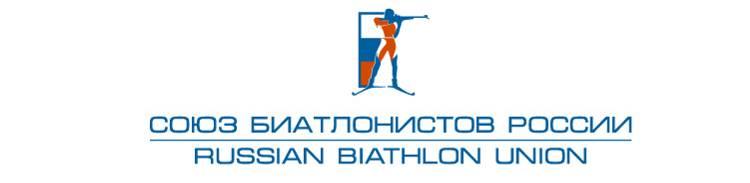                  «УТВЕРЖДЕНО»Правлением Общероссийской общественнойорганизации Федерации биатлона«Союз биатлонистов России»Протокол № 09-18 от 11.10.2018г.Рейтинговые соревнования по биатлону в зимнем спортивном сезоне 2018-2019 годов для участников Всероссийских и международных соревнований среди юношей и девушек (старший возраст 2000-2001г.р.)Всероссийское соревнование «Приз памяти П. Ямалеева»,  отбор на Первенство мира 20-26 декабря 2018,  г. Уфа.индивидуальная гонка спринтВсероссийское соревнование «Приз памяти Р. Звонкова», отбор на Первенство мира  и ЕЮОЗФ, 04-11 января 2019,  г. Екатеринбург.спринтспринтПервенство России «Кубок Росавтодора» , 09-16 марта 2019, г. Токсово, Ленинградской области.спринтперсьютПервенство России, Всероссийское соревнование «Праздник Севера»,  18-24 марта 2019г., г. Мурманск.спринтиндивидуальная гонкаМеждународные соревнования: Первенство мира, Европейский юношеский Олимпийский зимний фестиваль (индивидуальные виды программы).Первенство мира 28 января – 3 февраля 2019г. Брезно-Осрбли (Словакия)индивидуальная гонка.спринтперсьютЕвропейский юношеский Олимпийский зимний фестиваль 09-16 февраля 2019г. Сараево (Босния и Герцеговина).индивидуальная гонкаспринтПримечание:  В зачет идут 6 лучших результатов, согласно Таблице начисления очков для определения рейтинга, утвержденной Правлением СБР.